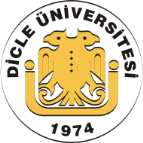 Lisansüstü Tez Danışman Atamaİş Akışıİş Akışı No: 006Lisansüstü Tez Danışman Atamaİş AkışıYayın Tarihi ve No: 08.08.2018/006Lisansüstü Tez Danışman Atamaİş AkışıDeğ. Tarihi ve No: 